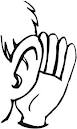 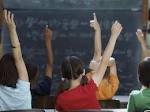 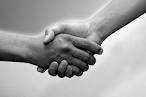     listen		 	raise our hands   	    are friends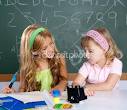 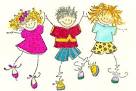                    help each other	  	try our best & have fun.